             КАРАР                                                                                  РЕШЕНИЕ06 апрель 2023  й.                                №167                             06 апреля   2023 г.По изменению рекреационной зоны «РО.1»в территориальную зону сельско-хозяйственной деятельности «СхП1» разрешенный вид использование «животноводство» земельного  участка  с кадастровым номером  02:07:230301:ЗУ1 расположенного на территории сельского поселения Старокуручевский сельсовет муниципального района Бакалинский район Республики Башкортостан.    В соответствии  со статьей  7 Федерального закона от 14 марта 2022 года № 58-ФЗ «О внесении изменений в отдельные законодательные акты Российской Федерации» и постановлением Правительства  Республики Башкортостан  от 08 апреля 2022 г. №  144 «Об особенностях градостроительной  деятельности в Республике Башкортостан  в 2022 году», постановлением  Правительства Республике Башкортостан  от 20 мая 2022 г. № 242 «О внесении изменений  в постановление Правительства Республики Башкортостан от 08 апреля 2022 г. № 144 « Об особенностях градостроительной деятельности в Республике Башкортостан  в 2022 году» Совет сельского поселения Старокуручевский  сельсовет муниципального района Бакалинский район Республики Башкортостан РЕШИЛ:1.Изменить рекреационной зону «РО.1»на  территориальную зону сельско-хозяйственной деятельности «СхП1» разрешенный вид использование «животноводство» земельного  участка  с кадастровым номером  02:07:230301:ЗУ1 расположенного на территории сельского поселения Старокуручевский сельсовет муниципального района Бакалинский район Республики Башкортостан.2.Настоящее  решение  вступает в силу со дня его принятия и подлежит обнародованию на стенде и на официальном сайте администрации сельского поселения Старокуручевский сельсовет муниципального района Бакалинский район Республики Башкортостан https:// https://kuruchevo.ru/.ru в сети «Интернет».3. Контроль за исполнением настоящего Решения Совета возложить на  Президиум  Совета сельского поселения Старокуручевский сельсовет муниципального района Бакалинский район Республики Башкортостан..Председатель Совета сельского поселения Старокуручевский сельсовет муниципального районаБакалинский  район Республики Башкортостан                         И.М.Маннапов             Башҡортостан РеспубликаһыРеспублика БашкортостанБакалы районы муниципаль районының Иске Корос  ауыл советы 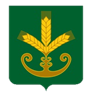 ауыл биләмәһе Советы452654, Иске Корос  ауылы,Узэк урамы,23 Тел. 8(34742)2-44-35Совет сельского поселения Старокуручевский сельсовет муниципального района Бакалинский район Республики Башкортостан452654, село Старокуручево, ул.Центральная ,23 Тел. 8(34742)2-44-35